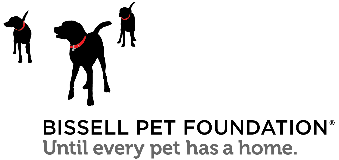 Shelter CrisisTalking PointsSTAFFING SHORTAGES (data supplied by Best Friends Animal Society, Human Animal Support Services) 88% of shelters noted that they were short on staffing57% have cut hours or programs due to short staffing41% are operating at a 25% staff loss62% of shelters are operating more than 10% below normal staffing levelsGovernment shelters and private shelters with government contracts are more impacted than other shelter types 7,000 national shelter veterinarian shortage as more vet graduates choose private practice over shelter medicineDue to understaffing, most organizations say staff are more stressed than usualMany are unable to carry out regular operations such as:Hosting major adoption eventsSupplying enough veterinary supportMaintaining regular hours with public accessProviding as much sufficient adoption/foster support and animal care as they would likeEVICATION AND UNSTABLE HOUSING (data supplied by Humane Society of the United States) 11 million pets are at risk with the current eviction moratorium72% of national renters own at least one petDECREASE IN ADOPTERS, FOSTERS (data supplied by BISSELL Pet Foundation, Best Friends Animal Society, Pet Health) 30-50% drop in adoptions 59% of public who have been considering adopting are delaying the process because of returning to the office, taking vacations, starting a new job and moreMore animals are in foster care, but they are not getting into foster at the same rate as pre- and mid-pandemic periods INCREASE IN ANIMAL INTAKES, EUTHANASIA - comparing June 2021 to June 2020 (data supplied by PetHealth) 23.7% increase in cat euthanasia and 30.2% increase in dog euthanasia 6.1% increase in cat intakes 13.3% increase in dog intakes 22.4% increase in dog seizures by law enforcement agencies 8.5% and 7.7% increase in owner surrenders of dogs and cats respectively 